Apprendre une chanson en classe d’anglais  -  Cycles 2 ou 3Objectifs : faire entendre et aider à reconnaître les sons spécifiques et l’accentuation de la langue (accents de mots, accents de phrases) ; favoriser la mémoire et l’articulation ; mobiliser l’attention conjointe ; s’approprier le patrimoine culturel lié à une région du monde.Enjeux possibles pour la classe:  Faire apprendre plusieurs chansons, puis les utiliser en rituels (pour démarrer une séance ou pour (re)mobiliser l’attention) ; les mobiliser dans le cadre d’une chorale de cycle, d’école ; d’une rencontre avec les 6è du collège, d’un échange avec une classe partenaire.Matériel : L’enregistrement par un natif   (voir scripts en bas de page)  Déroulement possible  Repérages :Ecoute 1 avec l’enregistrement puis demander aux élèves ce qu’ils pensent avoir entendu/compris (des mots transparents, des mots ou expressions connus, des indices sonores…).; ils peuvent répondre en français.  Remarque : si la chanson est sous un format vidéo, privilégier d’abord les premières écoutes sans images, pour développer la compétence « écouter et comprendre » des élèves ; puis valider les hypothèses faites par les élèves en dévoilant la vidéo intégrale.Ecoute 2 en s‘appuyant sur les repérages faits par les élèves (ex : lever la main quand vous entendez le mot singing…, comptez combien de fois on entend le mot singing) ; puis validation par le groupe.Ecoute 3 et frapper la pulsation, se déplacer sur la pulsation (et donc les accents de mots et phrases) : dans la plupart des chansons anglaises et dans tous les « chants » et notamment ceux de Carolyn Graham (voir références en bas de page), la pulsation tombe sur la syllabe accentuée.Ecoute 4 Faire de même en cliquant des doigtsS’entraîner à chanter la mélodie sur des « pam pam pam »Apprentissage : NB : pour les cycles 3 notamment : échauffement conseillé (corps / souffle et voix) : des exercices pour se préparer à chanter sur le site des CPDEM du Rhône ).      Faire d’abord répéter les mots ou groupes de mots avec une difficulté phonologique : s’entrainer à mobiliser le « th » de « together », le « dj » de « joy », le mot « singing » ou le « g » ne s’entend presque pas (/ˈsɪŋɪŋ/) Décomposer une phrase récurrente longue en segments (une case par segment avec image lorsque c’est possible mais éviter l’écrit)Ex :  pour : “singing all together”                                               Ou bien simplement marquer chaque segment par un trait horizontal, afin d’aider à la mémorisationPour « Everybody sing all day long » : ------------  ------------  -----------   -----------  ------------    Et faire répéter sans chanter par groupe de mots progressifs et en montrant les segments, puis avec le jeu de chaine inversée : faire répéter le dernier mot aux élèves « long» puis les 2 derniers mots « day long » puis 3 mots « all day long » jusqu’ à la phrase entière. Puis chanter la phrase ainsi mémorisée. L’enseignant.e ne chante que certaines parties, les élèves complètent le chant. Progressivement les élèves prennent en charge de plus en plus d’éléments. Puis chanter la chanson en frappant la pulsation ; exagérer en ne prononçant que les syllabes accentuées :  “ Everybody sing all day long “ Répartir la classe en plusieurs groupes : chaque groupe apprend un extrait (une phrase, un couplet)La classe entière mobilise l’ensemble : chaque groupe chante sa partieUn groupe la chante en entier ; puis la classe entière.Prolongement : regarder une chorale d’enfants puis mobiliser les gestes visibles dans la vidéo ; ou chanter en canon Garder une trace : enregistrer les élèves (par petits groupes) : cela permet de valoriser les productions, de s’auto évaluer, de partager avec d’autres classes ou les familles.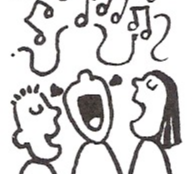 Singing All Together lyrics 1.Singing all together,Singing just for joySinging men and womenEvery girl and boy.2. Everybody singing a songEverybody singing a songEverybody sing all day long,Everybody sing all day long,